2024年5月1日事業主　殿八王子労働基準監督署（公社）東基連　八王子労働基準協会支部　　建災防　東京支部南多摩分会全国安全週間推進講習会の開催案内のご案内時下　ますますご清祥のこととお喜び申し上げます。　日頃より、労働基準行政の推進に特段のご協力をいただき、厚く御礼申し上げます。　標記の件、全国安全週間を迎えるに当たって、行政のご協力をいただき、下記のとおり開催いたしますので、会員の皆様をはじめ、多くの方のご参加をお待ちしております。　全国安全週間は、昭和3年に初めて実施されて以来、「人命尊重」という崇高な理念の下、「産業界での自主的な労働災害防止活動を推進し、広く一般の安全意識の高揚と安全活動の定着を図ること」を目的に、一度も中断することなく続けられ、今年で97回目を迎えます。6月を準備期間、7月1日から7日を本週間として実施されます。　ご出席については、裏面の申込書を5月21日（火）までにFAXまたはメールにて事務局へお送りいただきますようお願い申し上げます。スローガン　『危険に気付くあなたの目　そして摘み取る危険の芽	みんなで築く職場の安全』記1.　日時	2024（R6）年　6月4日（火）　14：00～16：002.　場所	東京たま未来メッセ（多摩産業交流センター）		3F　第1会議室　（〒192-0046　 八王子市明神町三丁目19-2）		★駐車場あり。裏面の地図もご参照ください。3.　内容◆令和6年度　全国安全週間実施要綱等について			八王子労働基準監督署担当官より◆講演	「高速道路の安全運転」（仮題）			講師：　JAF　ご担当者様【お申込・お問合せ先】（公社）東基連　八王子労働基準協会支部TEL：042-512-5312　FAX：042-512-5473　メール：hachiouji-roukikyoshibu2@toukiren.or.jp以上令和6年度　全国安全週間推進講習会　参加申込書申込締切日　5月21日(火)FAX：042-512-5473　　　メール：　hachiouji-roukikyoshibu2@toukiren.or.jp　　　　　　　　　　　　　　　　　　　　　　　　　　　　　　　　　　　　　　　　　　　　　　　（↑　＠の前に「2」が入ります）【お申込・お問合せ先】（公社）東基連　八王子労働基準協会支部TEL：042-512-5312　FAX：042-512-5473　メール：hachiouji-roukikyoshibu2@toukiren.or.jp【会場案内図】　★駐車場あり東京たま未来メッセ（多摩産業交流センター）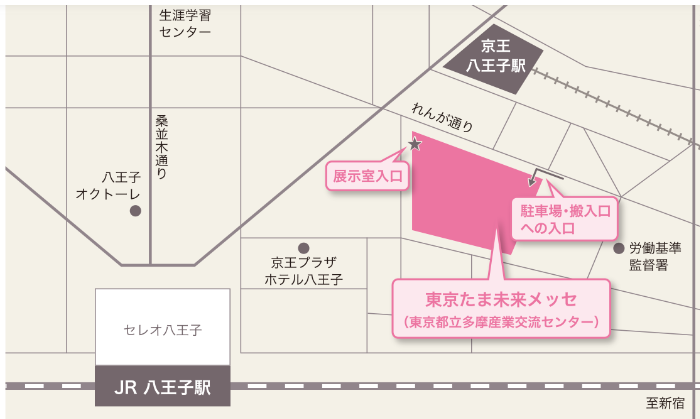 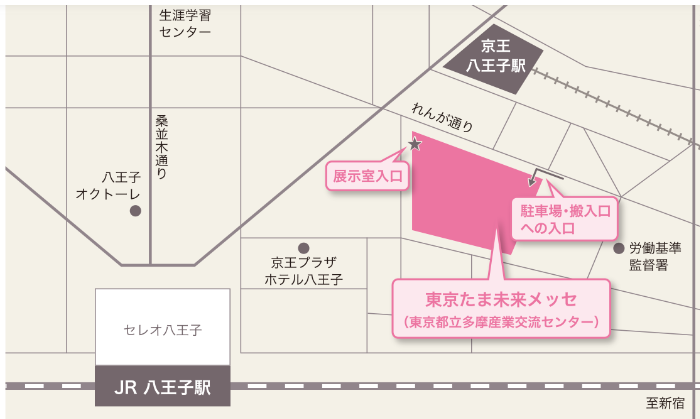 〒192-0046　 八王子市明神町三丁目19-2JR八王子駅徒歩5分、京王八王子駅徒歩2分　https://www.tamaskc.metro.tokyo.lg.jp/access/事業所名職種事業所名★建設現場の場合は、工事名もあわせてご記入願います。★建設現場の場合は、工事名もあわせてご記入願います。★建設現場の場合は、工事名もあわせてご記入願います。所在地〒〒〒所在地TEL：TEL：TEL：所在地FAX：FAX：FAX：ご出席者氏名ご担当者氏名★上記ご出席者と同じ場合はご記入不要です。★上記ご出席者と同じ場合はご記入不要です。★上記ご出席者と同じ場合はご記入不要です。